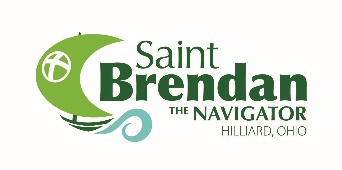 Funeral Planning WorksheetName, birthdate, and date of death: Next of kin name, address, phone, email (for our records):Funeral home choice:Visitation:		none		at funeral home - day and time:	Would you like a Vigil or rosary service at end of evening visitation?Funeral Liturgy:	Mass with body present		Mass with cremated remains present										urn or casket					Funeral liturgy outside of Massfuneral home or church/chapelLocation:	 Church	Chapel at _________________ Cemetery         Funeral Home
Approximate number of immediate family (to reserve pews): Funeral Liturgy Details:Opening Hymn:Old Testament Reading:		Read by:Responsorial Psalm is Psalm 23, sung by cantor if Mass is at churchNew Testament Reading:		Read by:Gospel Reading:General Intercessions are standard and read by deacon or bereavement coordinator (can add a special intention by requestPreparation of Gifts Hymn:		Gift bearers (2-3):Communion Hymn:Recessional Hymn:Do you want the Mass live-streamed and recorded to our YouTube channel?youtube.com/c/SaintBrendantheNavigatorHilliard/**Please note there are no eulogies permitted at Mass; they may be given at the vigil service or at a luncheon or included in the program in written form.  See FAQ sheet or website for more information.Committal (burial or inurnment):		immediately after liturgyCemetery:						cremation after liturgy			at a later date (cremation only)*it is preferred that cremated remains are inurned as soon as possible after the funeral ritesCelebration of Life Luncheon:The parish can provide a luncheon on-site after the funeral or committal, maximum guests = 120.  We supply the main dish (fried chicken or mini sandwiches are usual options) and rely on our team to donate all side dishes and desserts.  If you have any special food requests, such as favorites of the deceased or family, please list them here.Approximate number of guests who will attend (please note that if you are going to the cemetery after Mass, it will be a smaller number):	Main Dish (circle one):  Fried Chicken      Mini Sandwiches     OtherSpecial requests for lunch:Any other requests or needs? 